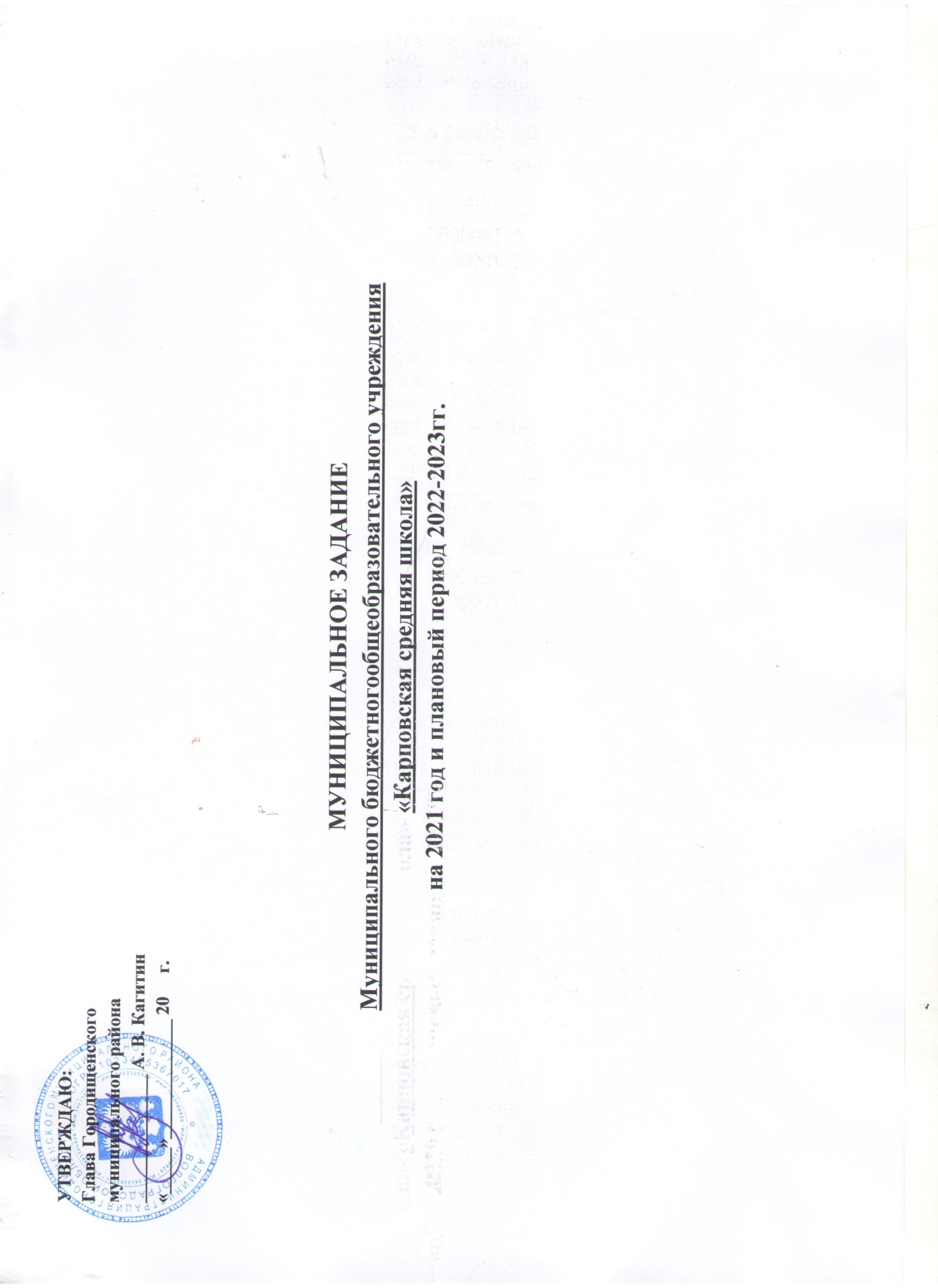 УТВЕРЖДАЮ:Глава Городищенскогомуниципального района______________ А. В. Кагитин«_____»_____________ 20     г.МУНИЦИПАЛЬНОЕ ЗАДАНИЕМуниципального бюджетного общеобразовательного учреждения«Карповская средняя школа»на 2021 год и плановый период 2022-2023гг.Раздел 1.3. Показатели, характеризующие объем и качество муниципальной услуги.3.1. Показатели, характеризующие качество муниципальной услуги.3.2. Объем муниципальной услуги (в натуральных показателях).4. Порядок оказания муниципальной услуги.4.1. Нормативные   правовые     акты,   регулирующие   порядок  оказания муниципальной услуги.- Федеральный закон от 06.10.1999 № 184-ФЗ "Об общих принципах организации законодательных (представительных) и исполнительных органов государственной власти субъектов Российской Федерации" (далее – Федеральный закон № 184-ФЗ);- Федеральный закон от 06.10.2003 № 131-ФЗ "Об общих принципах организации местного самоуправления в Российской Федерации" (далее – Федеральный закон № 131-ФЗ); - Федеральный закон от 29.12.2012 № 273-ФЗ "Об образовании в Российской Федерации" (далее – Федеральный закон № 273-ФЗ);- Приказ Минобрнауки России от 06.10.2009 № 373 "Об утверждении и введении в действие ФГОС начального общего образования " (далее – приказ Минобрнауки РФ № 373).-Устав учреждения: муниципальное бюджетное общеобразовательное учреждение «Карповская средняя школа», №1278 от 20 ноября 2015 г.-Постановление администрации  Городищенского муниципального района от 06.04.2018 года № 300-П «Об утверждении  административного регламента предоставления муниципальной услуги «Предоставление информации об организации общедоступного и бесплатного дошкольного, начального общего, основного общего, среднего общего образования, а также дополнительного образования в образовательных учреждениях, расположенных на территории Городищенского муниципального района»»4.2. Порядок информирования потенциальных потребителей муниципальной услуги.5. Основания для досрочного прекращения исполнения муниципального задания: ликвидация учреждения, реорганизация учреждения, исключение муниципальной услуги (работы) из федерального реестра муниципальных услуг (работ),иные основания, предусмотренные нормативными правовыми актами Российской Федерации6. Порядок контроля за исполнением муниципального задания.7. Требования к отчетности об исполнении муниципального задания.7.1. Форма отчета об использовании муниципального задания.7.2. Сроки предоставления отчетов об исполнении муниципального задания: предварительный отчет сдается в комитет финансов Городищенского муниципального района не позднее 05 декабря текущего года.7.3. Иные требования к отчетности об исполнении муниципального задания: своевременность и полнота сведений.8. Иная информация, необходимая для исполнения (контроля за исполнением) муниципального задания: нет.Раздел 2.3. Показатели, характеризующие объем и качество муниципальной услуги.3.1. Показатели, характеризующие качество муниципальной услуги.3.2. Объем муниципальной услуги (в натуральных показателях).4. Порядок оказания муниципальной услуги.4.1. Нормативные   правовые     акты,   регулирующие   порядок  оказания муниципальной услуги.- Федеральный закон от 06.10.1999 № 184-ФЗ "Об общих принципах организации законодательных (представительных) и исполнительных органов государственной власти субъектов Российской Федерации" (далее – Федеральный закон № 184-ФЗ);- Федеральный закон от 06.10.2003 № 131-ФЗ "Об общих принципах организации местного самоуправления в Российской Федерации" (далее – Федеральный закон № 131-ФЗ); - Федеральный закон от 29.12.2012 № 273-ФЗ "Об образовании в Российской Федерации" (далее – Федеральный закон № 273-ФЗ);- Приказ Минобрнауки России от 06.10.2009 № 373 "Об утверждении и введении в действие ФГОС начального общего образования " (далее – приказ Минобрнауки РФ № 373).-Устав учреждения: муниципальное бюджетное общеобразовательное учреждение «Карповская средняя школа», №1278 от 20 ноября 2015 г.-Постановление администрации  Городищенского муниципального района от 06.04.2018 года № 300-П «Об утверждении  административного регламента предоставления муниципальной услуги «Предоставление информации об организации общедоступного и бесплатного дошкольного, начального общего, основного общего, среднего общего образования, а также дополнительного образования в образовательных учреждениях, расположенных на территории Городищенского муниципального района»»4.2. Порядок информирования потенциальных потребителей муниципальной услуги.5. Основания для досрочного прекращения исполнения муниципального задания: ликвидация учреждения, реорганизация учреждения, исключение муниципальной услуги (работы) из федерального реестра муниципальных услуг (работ), иные основания, предусмотренные нормативными правовыми актами Российской Федерации6. Порядок контроля за исполнением муниципального задания.7. Требования к отчетности об исполнении муниципального задания.7.1. Форма отчета об использовании муниципального задания.7.2. Сроки предоставления отчетов об исполнении муниципального задания: предварительный отчет сдается в комитет финансов Городищенского муниципального района не позднее 05 декабря текущего года.7.3. Иные требования к отчетности об исполнении муниципального задания: своевременность и полнота сведений.8. Иная информация, необходимая для исполнения (контроля за исполнением) муниципального задания: нет.Раздел 4.3. Показатели, характеризующие объем и качество муниципальной услуги.3.1. Показатели, характеризующие качество муниципальной услуги.3.2. Объем муниципальной услуги (в натуральных показателях).4. Порядок оказания муниципальной услуги.4.1. Нормативные   правовые     акты,   регулирующие   порядок  оказания муниципальной услуги.- Федеральный закон от 06.10.1999 № 184-ФЗ "Об общих принципах организации законодательных (представительных) и исполнительных органов государственной власти субъектов Российской Федерации" (далее – Федеральный закон № 184-ФЗ);- Федеральный закон от 06.10.2003 № 131-ФЗ "Об общих принципах организации местного самоуправления в Российской Федерации" (далее – Федеральный закон № 131-ФЗ); - Федеральный закон от 29.12.2012 № 273-ФЗ "Об образовании в Российской Федерации" (далее – Федеральный закон № 273-ФЗ);- Приказ Минобрнауки России от 17.12.2010  № 1897 "Об утверждении  ФГОС основного общего образования " (далее – приказ Минобрнауки РФ № 1897). -Устав учреждения: муниципальное бюджетное общеобразовательное учреждение «Карповская средняя школа», №1278 от 20 ноября 2015 г.-Постановление администрации  Городищенского муниципального района от 06.04.2018 года № 300-П «Об утверждении  административного регламента предоставления муниципальной услуги «Предоставление информации об организации общедоступного и бесплатного дошкольного, начального общего, основного общего, среднего общего образования, а также дополнительного образования в образовательных учреждениях, расположенных на территории Городищенского муниципального района»»4.2. Порядок информирования потенциальных потребителей муниципальной услуги.5. Основания для досрочного прекращения исполнения муниципального задания: ликвидация учреждения, реорганизация учреждения, исключение муниципальной услуги (работы) из федерального реестра муниципальных услуг (работ), иные основания, предусмотренные нормативными правовыми актами Российской Федерации6. Порядок контроля за исполнением муниципального задания.7. Требования к отчетности об исполнении муниципального задания.7.1. Форма отчета об использовании муниципального задания.7.2. Сроки предоставления отчетов об исполнении муниципального задания: предварительный отчет сдается в комитет финансов Городищенского муниципального района не позднее 05 декабря текущего года.7.3. Иные требования к отчетности об исполнении муниципального задания: своевременность и полнота сведений.8. Иная информация, необходимая для исполнения (контроля за исполнением) муниципального задания :нет.Раздел 5.3. Показатели, характеризующие объем и качество муниципальной услуги.3.1. Показатели, характеризующие качество муниципальной услуги.3.2. Объем муниципальной услуги (в натуральных показателях).4. Порядок оказания муниципальной услуги.4.1. Нормативные   правовые     акты,   регулирующие   порядок  оказания муниципальной услуги.- Федеральный закон от 06.10.1999 № 184-ФЗ "Об общих принципах организации законодательных (представительных) и исполнительных органов государственной власти субъектов Российской Федерации" (далее – Федеральный закон № 184-ФЗ);- Федеральный закон от 06.10.2003 № 131-ФЗ "Об общих принципах организации местного самоуправления в Российской Федерации" (далее – Федеральный закон № 131-ФЗ); - Федеральный закон от 29.12.2012 № 273-ФЗ "Об образовании в Российской Федерации" (далее – Федеральный закон № 273-ФЗ);- Приказ Минобрнауки России от 17.12.2010  № 1897 "Об утверждении  ФГОС основного общего образования " (далее – приказ Минобрнауки РФ № 1897).-Устав учреждения: муниципальное бюджетное общеобразовательное учреждение «Карповская средняя школа», №1278 от 20 ноября 2015 г.-Постановление администрации  Городищенского муниципального района от 06.04.2018 года № 300-П «Об утверждении  административного регламента предоставления муниципальной услуги «Предоставление информации об организации общедоступного и бесплатного дошкольного, начального общего, основного общего, среднего общего образования, а также дополнительного образования в образовательных учреждениях, расположенных на территории Городищенского муниципального района»»4.2. Порядок информирования потенциальных потребителей муниципальной услуги.5. Основания для досрочного прекращения исполнения муниципального задания: ликвидация учреждения, реорганизация учреждения, исключение муниципальной услуги (работы) из федерального реестра муниципальных услуг (работ), иные основания, предусмотренные нормативными правовыми актами Российской Федерации6. Порядок контроля за исполнением муниципального задания.7. Требования к отчетности об исполнении муниципального задания.7.1. Форма отчета об использовании муниципального задания.7.2. Сроки предоставления отчетов об исполнении муниципального задания: предварительный отчет сдается в комитет финансов Городищенского муниципального района не позднее 05 декабря текущего года.7.3. Иные требования к отчетности об исполнении муниципального задания: своевременность и полнота сведений.8. Иная информация, необходимая для исполнения (контроля за исполнением) муниципального задания: нет.Раздел 7.3. Показатели, характеризующие объем и качество муниципальной услуги.3.1. Показатели, характеризующие качество муниципальной услуги.3.2. Объем муниципальной услуги (в натуральных показателях).4. Порядок оказания муниципальной услуги.4.1. Нормативные   правовые     акты,   регулирующие   порядок  оказания муниципальной услуги.- Федеральный закон от 06.10.1999 № 184-ФЗ "Об общих принципах организации законодательных (представительных) и исполнительных органов государственной власти субъектов Российской Федерации" (далее – Федеральный закон № 184-ФЗ);- Федеральный закон от 06.10.2003 № 131-ФЗ "Об общих принципах организации местного самоуправления в Российской Федерации" (далее – Федеральный закон № 131-ФЗ); - Федеральный закон от 29.12.2012 № 273-ФЗ "Об образовании в Российской Федерации" (далее – Федеральный закон № 273-ФЗ);- Приказ Минобрнауки России от 17.05.2012  № 413 "Об утверждении  ФГОС среднего общего образования " (далее – приказ Минобрнауки РФ № 413).-Устав учреждения: муниципальное бюджетное общеобразовательное учреждение «Карповская средняя школа», №1278 от 20 ноября 2015 г.                 Постановление администрации  Городищенского муниципального района от 06.04.2018 года № 300-П «Об утверждении  административного регламента предоставления муниципальной услуги «Предоставление информации об организации общедоступного и бесплатного дошкольного, начального общего, основного общего, среднего общего образования, а также дополнительного образования в образовательных учреждениях, расположенных на территории Городищенского муниципального района»»4.2. Порядок информирования потенциальных потребителей муниципальной услуги.5. Основания для досрочного прекращения исполнения муниципального задания: ликвидация учреждения, реорганизация учреждения, исключение муниципальной услуги (работы) из федерального реестра муниципальных услуг (работ), иные основания, предусмотренные нормативными правовыми актами Российской Федерации6. Порядок контроля за исполнением муниципального задания.7. Требования к отчетности об исполнении муниципального задания.7.1. Форма отчета об использовании муниципального задания.7.2. Сроки предоставления отчетов об исполнении муниципального задания: предварительный отчет сдается в комитет финансов Городищенского муниципального района не позднее 05 декабря текущего года.7.3. Иные требования к отчетности об исполнении муниципального задания: своевременность и полнота сведений.8. Иная информация, необходимая для исполнения (контроля за исполнением) муниципального задания :нет.Раздел 9.3. Показатели, характеризующие объем и качество муниципальной услуги.3.1. Показатели, характеризующие качество муниципальной услуги.3.2. Объем муниципальной услуги (в натуральных показателях).4. Порядок оказания муниципальной услуги.4.1. Нормативные   правовые     акты,   регулирующие   порядок  оказания муниципальной услуги.- Федеральный закон от 06.10.1999 № 184-ФЗ "Об общих принципах организации законодательных (представительных) и исполнительных органов государственной власти субъектов Российской Федерации" (далее – Федеральный закон № 184-ФЗ);- Федеральный закон от 06.10.2003 № 131-ФЗ "Об общих принципах организации местного самоуправления в Российской Федерации" (далее – Федеральный закон № 131-ФЗ); - Федеральный закон от 29.12.2012 № 273-ФЗ "Об образовании в Российской Федерации" (далее – Федеральный закон № 273-ФЗ);- Приказ Минобрнауки России от 17.05.2012  № 413 "Об утверждении  ФГОС среднего общего образования " (далее – приказ Минобрнауки РФ № 413).-Устав учреждения: муниципальное бюджетное общеобразовательное учреждение «Карповская средняя школа», №1278 от 20 ноября 2015 г-Постановление администрации  Городищенского муниципального района от 06.04.2018 года № 300-П «Об утверждении  административного регламента предоставления муниципальной услуги «Предоставление информации об организации общедоступного и бесплатного дошкольного, начального общего, основного общего, среднего общего образования, а также дополнительного образования в образовательных учреждениях, расположенных на территории Городищенского муниципального района»»4.2. Порядок информирования потенциальных потребителей муниципальной услуги.5. Основания для досрочного прекращения исполнения муниципального задания: ликвидация учреждения, реорганизация учреждения, исключение муниципальной услуги (работы) из федерального реестра муниципальных услуг (работ), иные основания, предусмотренные нормативными правовыми актами Российской Федерации6. Порядок контроля за исполнением муниципального задания.7. Требования к отчетности об исполнении муниципального задания.7.1. Форма отчета об использовании муниципального задания.7.2. Сроки предоставления отчетов об исполнении муниципального задания: предварительный отчет сдается в комитет финансов Городищенского муниципального района не позднее 05 декабря текущего года.7.3. Иные требования к отчетности об исполнении муниципального задания: своевременность и полнота сведений.8. Иная информация, необходимая для исполнения (контроля за исполнением) муниципального задания :нет.Раздел 12.3. Показатели, характеризующие объем и качество муниципальной услуги.3.1. Показатели, характеризующие качество муниципальной услуги.3.2. Объем муниципальной услуги (в натуральных показателях).4. Порядок оказания муниципальной услуги.4.1. Нормативные   правовые     акты,   регулирующие   порядок  оказания муниципальной услуги.- Федеральный закон от 06.10.1999 № 184-ФЗ "Об общих принципах организации законодательных (представительных) и исполнительных органов государственной власти субъектов Российской Федерации" (далее – Федеральный закон № 184-ФЗ);- Федеральный закон от 06.10.2003 № 131-ФЗ "Об общих принципах организации местного самоуправления в Российской Федерации" (далее – Федеральный закон № 131-ФЗ); - Федеральный закон от 29.12.2012 № 273-ФЗ "Об образовании в Российской Федерации" (далее – Федеральный закон № 273-ФЗ);-Устав учреждения: муниципальное бюджетное общеобразовательное учреждение «Карповская средняя школа», №1278 от 20 ноября 2015 г-Постановление администрации  Городищенского муниципального района от 06.04.2018 года № 300-П «Об утверждении  административного регламента предоставления муниципальной услуги «Предоставление информации об организации общедоступного и бесплатного дошкольного, начального общего, основного общего, среднего общего образования, а также дополнительного образования в образовательных учреждениях, расположенных на территории Городищенского муниципального района»»4.2. Порядок информирования потенциальных потребителей муниципальной услуги.5. Основания для досрочного прекращения исполнения муниципального задания: ликвидация учреждения, реорганизация учреждения, исключение муниципальной услуги (работы) из федерального реестра муниципальных услуг (работ), иные основания, предусмотренные нормативными правовыми актами Российской Федерации6. Порядок контроля за исполнением муниципального задания.7. Требования к отчетности об исполнении муниципального задания.7.1. Форма отчета об использовании муниципального задания.7.2. Сроки предоставления отчетов об исполнении муниципального задания: предварительный отчет сдается в комитет финансов Городищенского муниципального района не позднее 05 декабря текущего года.7.3. Иные требования к отчетности об исполнении муниципального задания: своевременность и полнота сведений.8. Иная информация, необходимая для исполнения (контроля за исполнением) муниципального задания :нет.Раздел 13.3. Показатели, характеризующие объем и качество муниципальной услуги.3.1. Показатели, характеризующие качество муниципальной услуги.3.2. Объем муниципальной услуги (в натуральных показателях).4. Порядок оказания муниципальной услуги.4.1. Нормативные   правовые     акты,   регулирующие   порядок  оказания муниципальной услуги.- Федеральный закон от 06.10.1999 № 184-ФЗ "Об общих принципах организации законодательных (представительных) и исполнительных органов государственной власти субъектов Российской Федерации" (далее – Федеральный закон № 184-ФЗ);- Федеральный закон от 06.10.2003 № 131-ФЗ "Об общих принципах организации местного самоуправления в Российской Федерации" (далее – Федеральный закон № 131-ФЗ); - Федеральный закон от 29.12.2012 № 273-ФЗ "Об образовании в Российской Федерации" (далее – Федеральный закон № 273-ФЗ);-Устав учреждения: муниципальное бюджетное общеобразовательное учреждение «Карповская средняя школа», №1278 от 20 ноября 2015 г -Постановление администрации  Городищенского муниципального района от 06.04.2018 года № 300-П «Об утверждении  административного регламента предоставления муниципальной услуги «Предоставление информации об организации общедоступного и бесплатного дошкольного, начального общего, основного общего, среднего общего образования, а также дополнительного образования в образовательных учреждениях, расположенных на территории Городищенского муниципального района»»4.2. Порядок информирования потенциальных потребителей муниципальной услуги.5. Основания для досрочного прекращения исполнения муниципального задания: ликвидация учреждения, реорганизация учреждения, исключение муниципальной услуги (работы) из федерального реестра муниципальных услуг (работ), иные основания, предусмотренные нормативными правовыми актами Российской Федерации6. Порядок контроля за исполнением муниципального задания.7. Требования к отчетности об исполнении муниципального задания.7.1. Форма отчета об использовании муниципального задания.7.2. Сроки предоставления отчетов об исполнении муниципального задания: предварительный отчет сдается в комитет финансов Городищенского муниципального района не позднее 05 декабря текущего года.7.3. Иные требования к отчетности об исполнении муниципального задания: своевременность и полнота сведений.8. Иная информация, необходимая для исполнения (контроля за исполнением) муниципального задания :нет.Директор  МБОУ «Карповская СШ»              _____________________________________                                                                                                                  			                                                                                                 (подпись)                                   М.П                           С.В. Страхова                                                                                                                                                                                                                                 (Ф.И.О.)Начальник отдела по образованию администрацииГородищенского муниципального района   _____________________________________   С.А. Рассадникова                                                                                                                                (подпись)                                             М.П                (Ф.И.О.)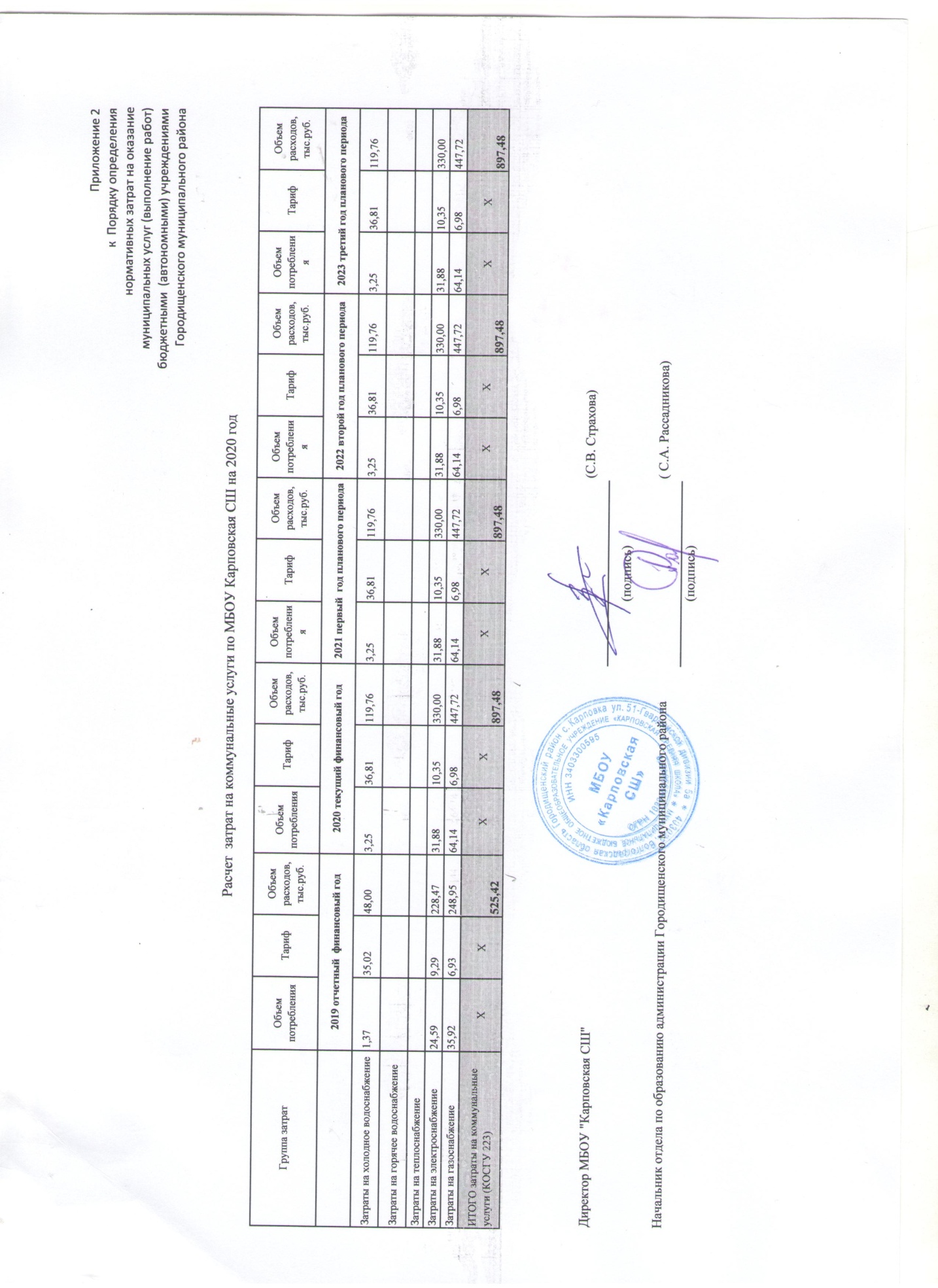 1. Наименование муниципальнойуслуги ОКВЭД 85.14	Реализация основных общеобразовательных программ начального общего образования2. Потребители муниципальнойуслуги				Физические лица без ограниченных возможностей здоровья; Физические лица с ограниченными возможностями здоровья; Физические лица, которым рекомендовано КЭК домашнее обучение; Дети-инвалиды. В возрасте от 6,6 до 18 лет.Наименование показателейЕдиница измеренияФормула расчетаЗначения показателей качества муниципальной услугиЗначения показателей качества муниципальной услугиЗначения показателей качества муниципальной услугиЗначения показателей качества муниципальной услугиЗначения показателей качества муниципальной услугиИсточник информации о значении показателя (исходные данные для ее расчета)Наименование показателейЕдиница измеренияФормула расчетаотчетный финансовый год 2019текущий финансовый год 2020очередной финансовый год** 2021первый год планового периода 2022второй год планового периода 2023Источник информации о значении показателя (исходные данные для ее расчета)1.Удовлетворенность родителей (законных представителей) обучающихся услугами общедоступного и бесплатного образования (отсутствие жалоб со стороны потребителей (обучающихся), родителей (законных представителей)единицАбсолютный показатель (определяется на основании анализа жалоб на образовательное учреждение, поступивших в виде писем граждан (организаций)00000Журнал регистраций обращения гражданПо результатам опросов потребителей2.Освоение обучающихся образовательных программ начального общего образования%Доля обучающихся, освоивших образовательные программы начального общего образования, переведенных в следующий класс, от общей численности обучающихся начального общего образования100100100100100Форма ОО-13.Качество знаний учащихся%М1/М*100%,где М1-количество учащихся, успевающих на «4» и «5», М-количество аттестованных учащихся5052505050Годовой отчет о деятельности учрежденияНаименование показателейЕдиница измеренияЗначения показателей объема муниципальной услугиЗначения показателей объема муниципальной услугиЗначения показателей объема муниципальной услугиЗначения показателей объема муниципальной услугиЗначения показателей объема муниципальной услугиИсточник информации о значении показателяНаименование показателейЕдиница измеренияотчетный финансовый год 2019текущий финансовый год 2020очередной финансовый год** 2021первый год планового периода 2022второй год планового периода 2023Источник информации о значении показателя1. Обучающиеся, получающие услуги общедоступного бесплатного начального общего образованиячеловек6867686565Форма ОО-1Способ информированияСостав размещаемой (доводимой) информацииЧастота обновления информации1. Официальный сайт Городищенского муниципального района www.agmr.ruМесто нахождения, перечень нормативных документов, регулирующих порядок предоставления услугиПо мере изменения данных2. Официальный сайт муниципального образовательного учреждения  www.volganet.ru (указать название)Место нахождения, перечень нормативных документов, регулирующих порядок предоставления услуги, информация о деятельности ОУ, ознакомление с режимом и содержанием образовательного процесса, планы мероприятий, достижения, перечень видов услуг, утвержденное расписание, копия устава и лицензии, приказы о комплектовании групп и т.д, достижения.По мере необходимости3. Информационные стендыПланы мероприятий, достижения, перечень видов услуг, утвержденное расписание, копия устава и лицензии, приказы о комплектовании группЕжемесячно4. Средства массовой информации: газеты, журналы и телевидениеДостиженияПо мере необходимости5. В устной форме лично, по телефону в образовательное учреждение, письменной форме, по адресу электронной почты образовательного учрежденияПо мере обращения6.Через официальный портал государственных услуг www.gosuslugi.ruПолный перечень образовательных услуг, оказываемых учреждениемПо мере изменения данныхФормы контроляПериодичностьУчредитель, ГРБС и органы финансового контроля Городищенского муниципального района.- текущийПроведение проверок может осуществляться на основании ежеквартальных, полугодовых или годовых планов.Отдел по образованию администрации Городищенского муниципального района, руководитель учреждения-внутреннийЕжеквартально Отдел по образованию администрации Городищенского муниципального района-внутреннийПостоянноРуководитель учреждения-внешнийЕжегодно Комитет финансов Администрации Городищенского муниципального районаНаименование показателейЕдиница измеренияЗначение, утвержденное в муниципальном задании на отчетный периодФактическое значение за отчетный финансовый годХарактеристика причин отклонения от запланированных значенийИсточник(и) информации о фактическом значении показателя1. Наименование муниципальнойуслуги ОКВЭД 85.14	Реализация основных адаптированных общеобразовательных программ начального общего образования2. Потребители муниципальнойуслуги				Физические лица с ограниченными возможностями здоровья; Физические лица, которым рекомендовано КЭК домашнее обучение; дети-инвалиды. В возрасте от 6,6 до 18 лет.Наименование показателейЕдиница измеренияФормула расчетаЗначения показателей качества муниципальной услугиЗначения показателей качества муниципальной услугиЗначения показателей качества муниципальной услугиЗначения показателей качества муниципальной услугиЗначения показателей качества муниципальной услугиИсточник информации о значении показателя (исходные данные для ее расчета)Наименование показателейЕдиница измеренияФормула расчетаотчетный финансовый год 2019текущий финансовый год 2020очередной финансовый год** 2021первый год планового периода 2022второй год планового периода 2023Источник информации о значении показателя (исходные данные для ее расчета)1.Удовлетворенность родителей (законных представителей) обучающихся услугами общедоступного и бесплатного образования (отсутствие жалоб со стороны потребителей (обучающихся), родителей (законных представителей)единицАбсолютный показатель (определяется на основании анализа жалоб на образовательное учреждение, поступивших в виде писем граждан (организаций)00000Журнал регистраций обращения гражданПо результатам опросов потребителей2.Освоение обучающимися образовательных программ начального общего образования%Доля обучающихся, освоивших образовательные программы начального общего образования, переведенных в следующий класс, от общей численности обучающихся начального общего образования77101111Форма ОО-1Наименование показателейЕдиница измеренияЗначения показателей объема муниципальной услугиЗначения показателей объема муниципальной услугиЗначения показателей объема муниципальной услугиЗначения показателей объема муниципальной услугиЗначения показателей объема муниципальной услугиИсточник информации о значении показателяНаименование показателейЕдиница измеренияотчетный финансовый год 2019текущий финансовый год 2020очередной финансовый год** 2021первый год планового периода 2022второй год планового периода 2023Источник информации о значении показателя1. Обучающиеся с ОВЗ, дети-инвалиды, получающие услуги общедоступного бесплатного начального общего образованиячеловек55777Форма ОО-1Способ информированияСостав размещаемой (доводимой) информацииЧастота обновления информации1. Официальный сайт Городищенского муниципального района www.agmr.ruМесто нахождения, перечень нормативных документов, регулирующих порядок предоставления услугиПо мере изменения данных2. Официальный сайт муниципального образовательного учреждения  www.volganet.ru (указать название)Место нахождения, перечень нормативных документов, регулирующих порядок предоставления услуги, информация о деятельности ОУ, ознакомление с режимом и содержанием образовательного процесса, планы мероприятий, достижения, перечень видов услуг, утвержденное расписание, копия устава и лицензии, приказы о комплектовании групп и т.д, достижения.По мере необходимости3. Информационные стендыПланы мероприятий, достижения, перечень видов услуг, утвержденное расписание, копия устава и лицензии, приказы о комплектовании группЕжемесячно4. Средства массовой информации: газеты, журналы и телевидениеДостиженияПо мере необходимости5. В устной форме лично, по телефону в образовательное учреждение, письменной форме, по адресу электронной почты образовательного учрежденияПо мере обращения6.Через официальный портал государственных услуг www.gosuslugi.ruПолный перечень образовательных услуг, оказываемых учреждениемПо мере изменения данныхФормы контроляПериодичностьУчредитель, ГРБС и органы финансового контроля Городищенского муниципального района.- текущийПроведение проверок может осуществляться на основании ежеквартальных, полугодовых или годовых планов.Отдел по образованию администрации Городищенского муниципального района, руководитель учреждения-внутреннийЕжеквартально Отдел по образованию администрации Городищенского муниципального района-внутреннийПостоянноРуководитель учреждения-внешнийЕжегодно Комитет финансов Администрации Городищенского муниципального районаНаименование показателейЕдиница измеренияЗначение, утвержденное в муниципальном задании на отчетный периодФактическое значение за отчетный финансовый годХарактеристика причин отклонения от запланированных значенийИсточник(и) информации о фактическом значении показателя1. Наименование муниципальнойуслуги ОКВЭД 85.14	Реализация основных общеобразовательных программ основного общего образования2. Потребители муниципальнойуслуги				Физические лица без ограниченных возможностей здоровья; Физические лица с ограниченными возможностями здоровья; Физические лица, которым рекомендовано КЭК домашнее обучение; Дети-инвалиды.  В возрасте от 6,6 до 18 лет.Наименование показателейЕдиница измеренияФормула расчетаЗначения показателей качества муниципальной услугиЗначения показателей качества муниципальной услугиЗначения показателей качества муниципальной услугиЗначения показателей качества муниципальной услугиЗначения показателей качества муниципальной услугиИсточник информации о значении показателя (исходные данные для ее расчета)Наименование показателейЕдиница измеренияФормула расчетаотчетный финансовый год 2019текущий финансовый год 2020очередной финансовый год** 2021первый год планового периода 2022второй год планового периода 2023Источник информации о значении показателя (исходные данные для ее расчета)1.Удовлетворенность родителей (законных представителей) обучающихся услугами общедоступного и бесплатного образования (отсутствие жалоб со стороны потребителей (обучающихся), родителей (законных представителей)единицАбсолютный показатель (определяется на основании анализа жалоб на образовательное учреждение, поступивших в виде писем граждан (организаций)00000Журнал регистраций обращения гражданПо результатам опросов потребителей2.Освоение обучающимися образовательных программ основного общего образования%Доля обучающихся, освоивших образовательные программы основного общего образования, переведенных в следующий класс, от общей численности обучающихся основного общего образования100100100100100Форма ОО-13.Качество знаний учащихся%М1/М*100%,где М1-количество учащихся, успевающих на «4» и «5», М-количество аттестованных учащихся3337373838Годовой отчет о деятельности учрежденияНаименование показателейЕдиница измеренияЗначения показателей объема муниципальной услугиЗначения показателей объема муниципальной услугиЗначения показателей объема муниципальной услугиЗначения показателей объема муниципальной услугиЗначения показателей объема муниципальной услугиИсточник информации о значении показателяНаименование показателейЕдиница измеренияотчетный финансовый год 2019текущий финансовый год 2020очередной финансовый год** 2021первый год планового периода 2022второй год планового периода 2023Источник информации о значении показателя1. Обучающиеся, получающие услуги общедоступного бесплатного основного общего образованиячеловек6872788585Форма ОО-1Способ информированияСостав размещаемой (доводимой) информацииЧастота обновления информации1. Официальный сайт Городищенского муниципального района www.agmr.ruМесто нахождения, перечень нормативных документов, регулирующих порядок предоставления услугиПо мере изменения данных2. Официальный сайт муниципального образовательного учреждения  www.volganet.ru (указать название)Место нахождения, перечень нормативных документов, регулирующих порядок предоставления услуги, информация о деятельности ОУ, ознакомление с режимом и содержанием образовательного процесса, планы мероприятий, достижения, перечень видов услуг, утвержденное расписание, копия устава и лицензии, приказы о комплектовании групп и т.д, достижения.По мере необходимости3. Информационные стендыПланы мероприятий, достижения, перечень видов услуг, утвержденное расписание, копия устава и лицензии, приказы о комплектовании группЕжемесячно4. Средства массовой информации: газеты, журналы и телевидениеДостиженияПо мере необходимости5. В устной форме лично, по телефону в образовательное учреждение, письменной форме, по адресу электронной почты образовательного учрежденияПо мере обращения6.Через официальный портал государственных услуг www.gosuslugi.ruПолный перечень образовательных услуг, оказываемых учреждениемПо мере изменения данныхФормы контроляПериодичностьУчредитель, ГРБС и органы финансового контроля Городищенского муниципального района.- текущийПроведение проверок может осуществляться на основании ежеквартальных, полугодовых или годовых планов.Отдел по образованию администрации Городищенского муниципального района, руководитель учреждения-внутреннийЕжеквартально Отдел по образованию администрации Городищенского муниципального района-внутреннийПостоянноРуководитель учреждения-внешнийЕжегодно Комитет финансов Администрации Городищенского муниципального районаНаименование показателейЕдиница измеренияЗначение, утвержденное в муниципальном задании на отчетный периодФактическое значение за отчетный финансовый годХарактеристика причин отклонения от запланированных значенийИсточник(и) информации о фактическом значении показателя1. Наименование муниципальнойуслуги ОКВЭД 85.14	Реализация основных адаптированных общеобразовательных программ основного общего образования2. Потребители муниципальнойуслуги				Физические лица с ограниченными возможностями здоровья; Физические лица, которым рекомендовано КЭК домашнее обучение; Дети-инвалиды. В возрасте от 6,6 до 18 лет.Наименование показателейЕдиница измеренияФормула расчетаЗначения показателей качества муниципальной услугиЗначения показателей качества муниципальной услугиЗначения показателей качества муниципальной услугиЗначения показателей качества муниципальной услугиЗначения показателей качества муниципальной услугиИсточник информации о значении показателя (исходные данные для ее расчета)Наименование показателейЕдиница измеренияФормула расчетаотчетный финансовый год 2019текущий финансовый год 2020очередной финансовый год** 2021первый год планового периода 2022второй год планового периода 2023Источник информации о значении показателя (исходные данные для ее расчета)1.Удовлетворенность родителей (законных представителей) обучающихся услугами общедоступного и бесплатного образования (отсутствие жалоб со стороны потребителей (обучающихся), родителей (законных представителей)единицАбсолютный показатель (определяется на основании анализа жалоб на образовательное учреждение, поступивших в виде писем граждан (организаций)00000Журнал регистраций обращения гражданПо результатам опросов потребителей2.Освоение обучающимися образовательных программ основного общего образования%Доля обучающихся, освоивших образовательные программы основного общего образования, переведенных в следующий класс, от общей численности обучающихся основного общего образования100100100100100Форма ОО-1Наименование показателейЕдиница измеренияЗначения показателей объема муниципальной услугиЗначения показателей объема муниципальной услугиЗначения показателей объема муниципальной услугиЗначения показателей объема муниципальной услугиЗначения показателей объема муниципальной услугиИсточник информации о значении показателяНаименование показателейЕдиница измеренияотчетный финансовый год 2019текущий финансовый год 2020очередной финансовый год** 2021первый год планового периода 2022второй год планового периода 2023Источник информации о значении показателя1. Обучающиеся с ОВЗ, дети-инвалиды, получающие услуги общедоступного бесплатного основного общего образованиячеловек76455Форма ОО-1Способ информированияСостав размещаемой (доводимой) информацииЧастота обновления информации1. Официальный сайт Городищенского муниципального района www.agmr.ruМесто нахождения, перечень нормативных документов, регулирующих порядок предоставления услугиПо мере изменения данных2. Официальный сайт муниципального образовательного учреждения  www.volganet.ru (указать название)Место нахождения, перечень нормативных документов, регулирующих порядок предоставления услуги, информация о деятельности ОУ, ознакомление с режимом и содержанием образовательного процесса, планы мероприятий, достижения, перечень видов услуг, утвержденное расписание, копия устава и лицензии, приказы о комплектовании групп и т.д, достижения.По мере необходимости3. Информационные стендыПланы мероприятий, достижения, перечень видов услуг, утвержденное расписание, копия устава и лицензии, приказы о комплектовании группЕжемесячно4. Средства массовой информации: газеты, журналы и телевидениеДостиженияПо мере необходимости5. В устной форме лично, по телефону в образовательное учреждение, письменной форме, по адресу электронной почты образовательного учрежденияПо мере обращения6.Через официальный портал государственных услуг www.gosuslugi.ruПолный перечень образовательных услуг, оказываемых учреждениемПо мере изменения данныхФормы контроляПериодичностьУчредитель, ГРБС и органы финансового контроля Городищенского муниципального района.- текущийПроведение проверок может осуществляться на основании ежеквартальных, полугодовых или годовых планов.Отдел по образованию администрации Городищенского муниципального района, руководитель учреждения-внутреннийЕжеквартально Отдел по образованию администрации Городищенского муниципального района-внутреннийПостоянноРуководитель учреждения-внешнийЕжегодно Комитет финансов Администрации Городищенского муниципального районаНаименование показателейЕдиница измеренияЗначение, утвержденное в муниципальном задании на отчетный периодФактическое значение за отчетный финансовый годХарактеристика причин отклонения от запланированных значенийИсточник(и) информации о фактическом значении показателя1. Наименование муниципальнойуслуги ОКВЭД 85.14	Реализация основных общеобразовательных программ среднего общего образования2. Потребители муниципальнойуслуги				Физические лица без ограниченных возможностей здоровья; Физические лица с ограниченными возможностями здоровья; Физические лица, которым рекомендовано КЭК домашнее обучение; Дети-инвалиды.  В возрасте от 6,6 до 18 лет.Наименование показателейЕдиница измеренияФормула расчетаЗначения показателей качества муниципальной услугиЗначения показателей качества муниципальной услугиЗначения показателей качества муниципальной услугиЗначения показателей качества муниципальной услугиЗначения показателей качества муниципальной услугиИсточник информации о значении показателя (исходные данные для ее расчета)Наименование показателейЕдиница измеренияФормула расчетаотчетный финансовый год 2019текущий финансовый год 2020очередной финансовый год** 2021первый год планового периода 2022второй год планового периода 2023Источник информации о значении показателя (исходные данные для ее расчета)1.Удовлетворенность родителей (законных представителей) обучающихся услугами общедоступного и бесплатного образования (отсутствие жалоб со стороны потребителей (обучающихся), родителей (законных представителей)единицАбсолютный показатель (определяется на основании анализа жалоб на образовательное учреждение, поступивших в виде писем граждан (организаций)00000Журнал регистраций обращения гражданПо результатам опросов потребителей2.Освоение обучающимися образовательных программ среднего общего образования%Доля обучающихся, освоивших образовательные программы среднего общего образования, переведенных в следующий класс, от общей численности обучающихся среднего общего образования100100100100100Форма ОО-13.Качество знаний учащихся%М1/М*100%,где М1-количество учащихся, успевающих на «4» и «5», М-количество аттестованных учащихся5678656570Годовой отчет о деятельности учрежденияНаименование показателейЕдиница измеренияЗначения показателей объема муниципальной услугиЗначения показателей объема муниципальной услугиЗначения показателей объема муниципальной услугиЗначения показателей объема муниципальной услугиЗначения показателей объема муниципальной услугиИсточник информации о значении показателяНаименование показателейЕдиница измеренияотчетный финансовый год 2019текущий финансовый год 2020очередной финансовый год** 2021первый год планового периода 2022второй год планового периода 2023Источник информации о значении показателя1. Обучающиеся, получающие услуги общедоступного бесплатного среднего общего образованиячеловек96101010Форма ОО-1Способ информированияСостав размещаемой (доводимой) информацииЧастота обновления информации1. Официальный сайт Городищенского муниципального района www.agmr.ruМесто нахождения, перечень нормативных документов, регулирующих порядок предоставления услугиПо мере изменения данных2. Официальный сайт муниципального образовательного учреждения  www.volganet.ru (указать название)Место нахождения, перечень нормативных документов, регулирующих порядок предоставления услуги, информация о деятельности ОУ, ознакомление с режимом и содержанием образовательного процесса, планы мероприятий, достижения, перечень видов услуг, утвержденное расписание, копия устава и лицензии, приказы о комплектовании групп и т.д, достижения.По мере необходимости3. Информационные стендыПланы мероприятий, достижения, перечень видов услуг, утвержденное расписание, копия устава и лицензии, приказы о комплектовании группЕжемесячно4. Средства массовой информации: газеты, журналы и телевидениеДостиженияПо мере необходимости5. В устной форме лично, по телефону в образовательное учреждение, письменной форме, по адресу электронной почты образовательного учрежденияПо мере обращения6.Через официальный портал государственных услуг www.gosuslugi.ruПолный перечень образовательных услуг, оказываемых учреждениемПо мере изменения данныхФормы контроляПериодичностьУчредитель, ГРБС и органы финансового контроля Городищенского муниципального района.- текущийПроведение проверок может осуществляться на основании ежеквартальных, полугодовых или годовых планов.Отдел по образованию администрации Городищенского муниципального района, руководитель учреждения-внутреннийЕжеквартально Отдел по образованию администрации Городищенского муниципального района-внутреннийПостоянноРуководитель учреждения-внешнийЕжегодно Комитет финансов Администрации Городищенского муниципального районаНаименование показателейЕдиница измеренияЗначение, утвержденное в муниципальном задании на отчетный периодФактическое значение за отчетный финансовый годХарактеристика причин отклонения от запланированных значенийИсточник(и) информации о фактическом значении показателя1. Наименование муниципальнойуслуги ОКВЭД 85.14	Реализация основных общеобразовательных программ среднего общего образования, обеспечивающих углубленное изучение отдельных учебных предметов, предметных областей (профильное обучение)2. Потребители муниципальнойуслуги				Физические лица без ограниченных возможностей здоровья; Физические лица с ограниченными возможностями здоровья; Физические лица, которым рекомендовано КЭК домашнее обучение; Дети-инвалиды.  В возрасте от 6,6 до 18 лет.Наименование показателейЕдиница измеренияФормула расчетаЗначения показателей качества муниципальной услугиЗначения показателей качества муниципальной услугиЗначения показателей качества муниципальной услугиЗначения показателей качества муниципальной услугиЗначения показателей качества муниципальной услугиИсточник информации о значении показателя (исходные данные для ее расчета)Наименование показателейЕдиница измеренияФормула расчетаотчетный финансовый год 2019текущий финансовый год 2020очередной финансовый год** 2021первый год планового периода 2022второй год планового периода 2023Источник информации о значении показателя (исходные данные для ее расчета)1.Удовлетворенность родителей (законных представителей) обучающихся услугами общедоступного и бесплатного образования (отсутствие жалоб со стороны потребителей (обучающихся), родителей (законных представителей)единицАбсолютный показатель (определяется на основании анализа жалоб на образовательное учреждение, поступивших в виде писем граждан (организаций)0000Журнал регистраций обращения гражданПо результатам опросов потребителей2.Освоение обучающимися образовательных программ среднего общего образования%Доля обучающихся, освоивших образовательные программы среднего общего образования, переведенных в следующий класс, от общей численности обучающихся среднего общего образования100100100100Форма ОО-13.Качество знаний учащихся%М1/М*100%,где М1-количество учащихся, успевающих на «4» и «5», М-количество аттестованных учащихся80808080Годовой отчет о деятельности учрежденияНаименование показателейЕдиница измеренияЗначения показателей объема муниципальной услугиЗначения показателей объема муниципальной услугиЗначения показателей объема муниципальной услугиЗначения показателей объема муниципальной услугиЗначения показателей объема муниципальной услугиИсточник информации о значении показателяНаименование показателейЕдиница измеренияотчетный финансовый год 2019текущий финансовый год 2020очередной финансовый год** 2021первый год планового периода 2022второй год планового периода 2023Источник информации о значении показателя1. Обучающиеся, получающие услуги общедоступного бесплатного среднего общего образованиячеловек04101010Форма ОО-1Способ информированияСостав размещаемой (доводимой) информацииЧастота обновления информации1. Официальный сайт Городищенского муниципального района www.agmr.ruМесто нахождения, перечень нормативных документов, регулирующих порядок предоставления услугиПо мере изменения данных2. Официальный сайт муниципального образовательного учреждения  www.volganet.ru (указать название)Место нахождения, перечень нормативных документов, регулирующих порядок предоставления услуги, информация о деятельности ОУ, ознакомление с режимом и содержанием образовательного процесса, планы мероприятий, достижения, перечень видов услуг, утвержденное расписание, копия устава и лицензии, приказы о комплектовании групп и т.д, достижения.По мере необходимости3. Информационные стендыПланы мероприятий, достижения, перечень видов услуг, утвержденное расписание, копия устава и лицензии, приказы о комплектовании группЕжемесячно4. Средства массовой информации: газеты, журналы и телевидениеДостиженияПо мере необходимости5. В устной форме лично, по телефону в образовательное учреждение, письменной форме, по адресу электронной почты образовательного учрежденияПо мере обращения6.Через официальный портал государственных услуг www.gosuslugi.ruПолный перечень образовательных услуг, оказываемых учреждениемПо мере изменения данныхФормы контроляПериодичностьУчредитель, ГРБС и органы финансового контроля Городищенского муниципального района.- текущийПроведение проверок может осуществляться на основании ежеквартальных, полугодовых или годовых планов.Отдел по образованию администрации Городищенского муниципального района, руководитель учреждения-внутреннийЕжеквартально Отдел по образованию администрации Городищенского муниципального района-внутреннийПостоянноРуководитель учреждения-внешнийЕжегодно Комитет финансов Администрации Городищенского муниципального районаНаименование показателейЕдиница измеренияЗначение, утвержденное в муниципальном задании на отчетный периодФактическое значение за отчетный финансовый годХарактеристика причин отклонения от запланированных значенийИсточник(и) информации о фактическом значении показателя1. Наименование муниципальнойуслуги ОКВЭД 85.14	Реализация дополнительных общеобразовательных общеразвивающих программ 2. Потребители муниципальнойуслуги				Физические лица без ограниченных возможностей здоровья; Физические лица с ограниченными возможностями здоровья; Физические лица, которым рекомендовано КЭК домашнее обучение; Дети-инвалиды. В возрасте от 6,6 до 18 лет.Наименование показателейЕдиница измеренияФормула расчетаЗначения показателей качества муниципальной услугиЗначения показателей качества муниципальной услугиЗначения показателей качества муниципальной услугиЗначения показателей качества муниципальной услугиЗначения показателей качества муниципальной услугиИсточник информации о значении показателя (исходные данные для ее расчета)Наименование показателейЕдиница измеренияФормула расчетаотчетный финансовый год 2019текущий финансовый год 2020очередной финансовый год** 2021первый год планового периода 2022второй год планового периода 2023Источник информации о значении показателя (исходные данные для ее расчета)1.Доля детей, осваивающих дополнительные образовательные программы в образовательном учреждении%7580808080Статистическая отчетность2.Доля детей, ставших победителями и призерами всероссийских и международных мероприятий%4545454545Отчетность3.Доля родителей (законных представителей),удовлетворенных условиями и качеством предоставляемой образовательной услуги%100100100100100Опрос, анкетирование, журнал входящей корреспонденцииНаименование показателейЕдиница измеренияЗначения показателей объема муниципальной услугиЗначения показателей объема муниципальной услугиЗначения показателей объема муниципальной услугиЗначения показателей объема муниципальной услугиЗначения показателей объема муниципальной услугиИсточник информации о значении показателяНаименование показателейЕдиница измеренияотчетный финансовый год 2019текущий финансовый год 2020очередной финансовый год** 2021первый год планового периода 2022второй год планового периода 2023Источник информации о значении показателя1. Количество человеко-часовЧел/час4418544185442004420044200Локальные актыСпособ информированияСостав размещаемой (доводимой) информацииЧастота обновления информации1. Официальный сайт Городищенского муниципального района www.agmr.ruМесто нахождения, перечень нормативных документов, регулирующих порядок предоставления услугиПо мере изменения данных2. Официальный сайт муниципального образовательного учреждения  www.volganet.ru (указать название)Место нахождения, перечень нормативных документов, регулирующих порядок предоставления услуги, информация о деятельности ОУ, ознакомление с режимом и содержанием образовательного процесса, планы мероприятий, достижения, перечень видов услуг, утвержденное расписание, копия устава и лицензии, приказы о комплектовании групп и т.д, достижения.По мере необходимости3. Информационные стендыПланы мероприятий, достижения, перечень видов услуг, утвержденное расписание, копия устава и лицензии, приказы о комплектовании группЕжемесячно4. Средства массовой информации: газеты, журналы и телевидениеДостиженияПо мере необходимости5. В устной форме лично, по телефону в образовательное учреждение, письменной форме, по адресу электронной почты образовательного учрежденияПо мере обращения6.Через официальный портал государственных услуг www.gosuslugi.ruПолный перечень образовательных услуг, оказываемых учреждениемПо мере изменения данныхФормы контроляПериодичностьУчредитель, ГРБС и органы финансового контроля Городищенского муниципального района.- текущийПроведение проверок может осуществляться на основании ежеквартальных, полугодовых или годовых планов.Отдел по образованию администрации Городищенского муниципального района, руководитель учреждения-внутреннийЕжеквартально Отдел по образованию администрации Городищенского муниципального района-внутреннийПостоянноРуководитель учреждения-внешнийЕжегодно Комитет финансов Администрации Городищенского муниципального районаНаименование показателейЕдиница измеренияЗначение, утвержденное в муниципальном задании на отчетный периодФактическое значение за отчетный финансовый годХарактеристика причин отклонения от запланированных значенийИсточник(и) информации о фактическом значении показателя1. Наименование муниципальнойуслугиОрганизация отдыха детей и молодежи2. Потребители муниципальнойуслуги				Физические лица без ограниченных возможностей здоровья; Физические лица с ограниченными возможностями здоровья; Физические лица, которым рекомендовано КЭК домашнее обучение; Дети-инвалиды. В возрасте от 6,6 до 18 лет.Наименование показателейЕдиница измеренияЗначения показателей качества муниципальной услугиЗначения показателей качества муниципальной услугиЗначения показателей качества муниципальной услугиЗначения показателей качества муниципальной услугиЗначения показателей качества муниципальной услугиИсточник информации о значении показателя (исходные данные для ее расчета)Наименование показателейЕдиница измеренияотчетный финансовый год 2019текущий финансовый год 2020очередной финансовый год** 2021первый год планового периода 2022второй год планового периода 2023Источник информации о значении показателя (исходные данные для ее расчета)1.Отсутствие жалоб со стороны родителей (законных представителей) на качество предоставляемой услугиединиц00000Журнал регистрации обращений гражданНаименование показателейЕдиница измеренияЗначения показателей объема муниципальной услугиЗначения показателей объема муниципальной услугиЗначения показателей объема муниципальной услугиЗначения показателей объема муниципальной услугиЗначения показателей объема муниципальной услугиИсточник информации о значении показателяНаименование показателейЕдиница измеренияотчетный финансовый год 2019текущий финансовый год 2020очередной финансовый год** 2021первый год планового периода 2022второй год планового периода 2023Источник информации о значении показателя1. Число обучающихсяЧеловек5050505555Статистическая отчетность форма 1-ОЛ, актыСпособ информированияСостав размещаемой (доводимой) информацииЧастота обновления информации1. Официальный сайт Городищенского муниципального района www.agmr.ruМесто нахождения, перечень нормативных документов, регулирующих порядок предоставления услугиПо мере изменения данных2. Официальный сайт муниципального образовательного учреждения  www.volganet.ru (указать название)Место нахождения, перечень нормативных документов, регулирующих порядок предоставления услуги, информация о деятельности ОУ, ознакомление с режимом и содержанием образовательного процесса, планы мероприятий, достижения, перечень видов услуг, утвержденное расписание, копия устава и лицензии, приказы о комплектовании групп и т.д, достижения.По мере необходимости3. Информационные стендыПланы мероприятий, достижения, перечень видов услуг, утвержденное расписание, копия устава и лицензии, приказы о комплектовании группЕжемесячно4. Средства массовой информации: газеты, журналы и телевидениеДостиженияПо мере необходимости5. В устной форме лично, по телефону в образовательное учреждение, письменной форме, по адресу электронной почты образовательного учрежденияПо мере обращения6.Через официальный портал государственных услуг www.gosuslugi.ruПолный перечень образовательных услуг, оказываемых учреждениемПо мере изменения данныхФормы контроляПериодичностьУчредитель, ГРБС и органы финансового контроля Городищенского муниципального района.- текущийПроведение проверок может осуществляться на основании ежеквартальных, полугодовых или годовых планов.Отдел по образованию администрации Городищенского муниципального района, руководитель учреждения-внутреннийЕжеквартально Отдел по образованию администрации Городищенского муниципального района-внутреннийПостоянноРуководитель учреждения-внешнийЕжегодно Комитет финансов Администрации Городищенского муниципального районаНаименование показателейЕдиница измеренияЗначение, утвержденное в муниципальном задании на отчетный периодФактическое значение за отчетный финансовый годХарактеристика причин отклонения от запланированных значенийИсточник(и) информации о фактическом значении показателя